		Соглашение			О принятии согласованных технических правил Организации Объединенных Наций для колесных транспортных средств, предметов оборудования и частей, которые могут быть установлены и/или использованы на колесных транспортных средствах, и об условиях взаимного признания официальных утверждений, выдаваемых на основе этих правил Организации Объединенных Наций*(Пересмотр 3, включающий поправки, вступившие в силу 14 сентября 2017 года)		Добавление 47 – Правила № 48 ООН		Пересмотр 12 – Поправка 5Дополнение 9 к поправкам серии 06 − Дата вступления в силу: 10 февраля 2018 года		Единообразные предписания, касающиеся официального утверждения транспортных средств в отношении установки устройств освещения и световой сигнализацииНастоящий документ опубликован исключительно в информационных целях. Аутентичным и юридически обязательным текстом является документ: ECE/TRANS/WP.29/2017/79.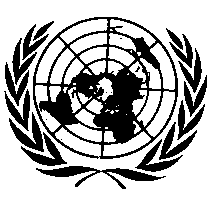 ОРГАНИЗАЦИЯ ОБЪЕДИНЕННЫХ НАЦИЙВключить новый пункт 5.30 следующего содержания:«5.30	Все огни (устройства) в случае их установки на транспортном средстве должны, если это применимо, быть официально утверждены по типу конструкции на основании правил ООН, касающихся соответствующих устройств, как это указано в подпунктах пункта 6 настоящих Правил».Включить новый пункт 5.31 следующего содержания:«5.31	Устанавливаемые на транспортном средстве огни, которые были официально утверждены на основании настоящих Правил и официально утверждены для одной или нескольких категорий сменных источников света на основании правил № 37, 99 или 128 ООН, должны быть оборудованы только источниками света, официально утвержденными в соответствии с этими категориями источников света. 	Это требование не относится к модулям источника света, модулям СИД и несменным источникам света, за исключением случаев, когда они должны быть в обязательном порядке официально утверждены на основании применимых правил ООН».Пункт 6.5.7 изменить следующим образом:«6.5.7	Электрические соединения	Включение указателей поворота производится независимо от включения других огней. Все указатели поворота, расположенные на одной и той же стороне транспортного средства, должны включаться и выключаться одним и тем же устройством и работать в мигающем режиме в одной фазе.	На транспортных средствах категорий М1 и N1 длиной менее 6 м, соответствующих требованиям пункта 6.5.5.2 выше, боковые габаритные огни автожелтого цвета, если таковые установлены, должны работать в мигающем режиме с такой же частотой (в одной фазе), с какой включаются огни указателей поворота.	Указатель поворота, который может быть активирован в различных режимах (статическом или последовательном), не должен переключаться между этими двумя режимами после активации. 	Если на транспортных средствах категорий M2, M3, N2 и N3 установлены два факультативных огня (категории 2а или 2b), то они должны функционировать в том же режиме, что и другие обязательные задние указатели поворота (категории 2a или 2b), т. е. в статическом или последовательном режиме». Пункт 6.6.1 изменить следующим образом:«6.6.1	Установка	Обязательна.	Сигнал функционирует в результате одновременной работы указателей поворота, соответствующих требованиям пункта 6.5 выше.	Все указатели поворота категории 1 (1, 1a, 1b), активированные одновременно, работают в одном и том же режиме, т. е. в статическом или последовательном режиме. Все указатели поворота категории 2 (2a, 2b), активированные одновременно, работают в одном и том же режиме, т. е. в статическом или последовательном режиме».E/ECE/324/Rev.1/Add.47/Rev.12/Amend.5−E/ECE/TRANS/505/Rev.1/Add.47/Rev.12/Amend.5E/ECE/324/Rev.1/Add.47/Rev.12/Amend.5−E/ECE/TRANS/505/Rev.1/Add.47/Rev.12/Amend.5E/ECE/324/Rev.1/Add.47/Rev.12/Amend.5−E/ECE/TRANS/505/Rev.1/Add.47/Rev.12/Amend.526 April 2018